La Oficina del Procurador del Ciudadano (OPC o OMBUDSMAN) tiene la misión de contribuir a mejorar los procedimientos administrativos y para garantizar al ciudadano un trato justo, rápido, adecuado y libre de prejuicio por los organismos gubernamentales del Estado Libre Asociado de Puerto Rico.Directorio de OPCAlgunos de los servicios ofrecidos por la agencia son los siguientes:Garantiza al ciudadano un trato justo, rápido, adecuado y libre de prejuicios en su interrelación con los distintos organismos de la Rama Ejecutiva del Gobierno de Puerto Rico. Investiga las reclamaciones hechas por los ciudadanos y les asesora respecto a sus derechos. Provee orientaciones para que el ciudadano agote los remedios administrativos en las agencias gubernamentales previo a una reclamación. Coordina con entidades que están fuera de la jurisdicción de la Oficina y realiza investigaciones especiales dirigidas a mejorar la administración pública.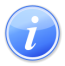 Descripción del Servicio 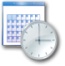 Lugar y Horario de Servicio 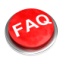 Preguntas Frecuentes